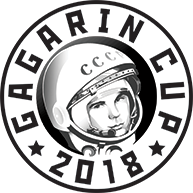 Entry form Full name AgeCountry, city  Motorcycle brand Club / Team Distance of drive before the GAGRIN CUP (km) Your location in Grozny during the Festival Attendants (number of persons) Contacts (telephone, email) 